                                                 1A, 19.12.23 –  18.01.24 (12 UE)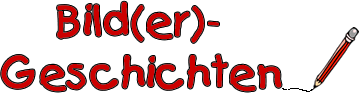 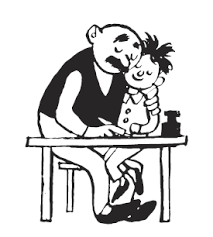 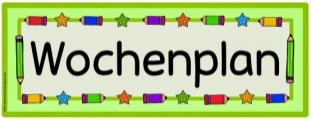 EinstiegAuf Powerpoint wird das erste Bild einer Bildgeschichte gezeigt. Die restlichen Bilder werden im Schulhaus aufgelegt, die S/S müssen die richtige Reihenfolge herausfinden und aufschreiben.Bild: Nr. 5Bild: Nr. 1Bild: Nr. 4Bild: Nr. 2Bild: Nr. 6Bild: Nr. 3Frage an SS: Was glaubt ihr ist beim Schreiben einer Bildgeschichte wichtig? Worauf muss ich achten, damit sie lebendig/spannend ist?Überschrift: macht neugierig, aber verrät nicht zu vielSchlecht: Der Hund, der die Blumen nicht fraßGut: Falscher VerdachtGliederung in Einleitung, Hauptteil, SchlussEinleitung: Erzähle die Vorgeschichte!Auf dem Bild noch nicht ersichtlich: Personen, Ort, ZeitErzähle auch, was sich zwischen den Bildern ereignet!Überlege, welches Bild den Hauptteil/Höhepunkt der Geschichte darstellt! 	Erzähle den Höhepunkt sehr ausführlich (= in Zeitlupe).Durch wörtliche Reden und Gedanken wirkt die Erzählung lebendiger!Runde zum Schluss die Geschichte ab. Es kann auch eine überraschende Wende geben!Erzählzeit: PräteritumSB Seite 62 - 64Surprise der Woche:Die geschriebene Bildgeschichte wird von einem Mitschüler anhand der Checkliste kontrolliert + Feedback unter den Aufsatz schreiben!Geschichten-„Marktplatz“: alle Bildgeschichten werden aufgeschlagen, zu zweit herumgehen und entscheiden, welche Bildgeschichte gelesen wird. Irgendwo einen Platz in der Klasse suchen, Geschichte lesen, gemeinsam darüber sprechen, was gut gelungen ist und welche Tipps man demjenigen Schüler noch geben könnte!SS spielen in Kleingruppen verschiedene Bildgeschichten nach (siehe Ordner: Arbeitsblätter1_Vorspielen & Arbeitsblätter2_Vorspielen).HausübungenZT S. 26 / Nr. 1+2ZT S. 27 / Nr. 5+6ZT S. 27 / Nr. 7+8ZT S. 30 / Nr. 17PlenumPP Bildgeschichte 2023FOLIE 10: SS möglichst viele Ausdrücke einprägen lassen (für 2,3 Minuten)dann Folie ausblenden, möglichst viele Wortgruppen aus dem Gedächtnis aufschreiben lassen. Wer schafft die meisten Wortgruppen? (Plus verteilen)Anschließend SS auf Fehler kontrollieren lassen plus zwei weitere Wortgruppen ergänzen lassen, die vorher nicht gefunden wurden!PlenumSB S. 74 / A+BBereichAufgabe2. Schularbeit am DONNERSTAG, 25.01.242. Schularbeit am DONNERSTAG, 25.01.242. Schularbeit am DONNERSTAG, 25.01.242. Schularbeit am DONNERSTAG, 25.01.242. Schularbeit am DONNERSTAG, 25.01.24DER WOCHE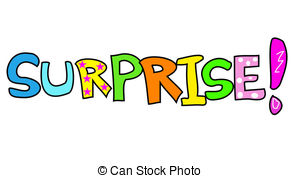 DER WOCHEDER WOCHEDER WOCHEDER WOCHEERZÄHLENMit 10 Tipps zur perfekten Bildgeschichte EASB S. 65 / Nr. 9 - 11ERZÄHLENMit 10 Tipps zur perfekten Bildgeschichte EASB S. 66ERZÄHLENMit 10 Tipps zur perfekten Bildgeschichte EASB S. 66 / Nr. 16 gern am Ipad  LERZÄHLENMit 10 Tipps zur perfekten Bildgeschichte EASB S. 67 / Nr. 17gern am Ipad LERZÄHLENMit 10 Tipps zur perfekten Bildgeschichte EASB S. 67 / Nr. 18 LERZÄHLEN1. Aufsatz – Die BildgeschichtePLSB S. 67ERZÄHLENDirekte RedePLSB S. 68 / Nr. 20ERZÄHLENDirekte RedeEASB S. 68 / Nr. 21ERZÄHLENDirekte RedeEAOnline-Buch: Direkte Rede LERZÄHLENDirekte RedeEASB S. 74 / CERZÄHLENVon einem Erlebnis erzählen (Nr. 24 nur mündlich)PASB S. 69ERZÄHLENSo verschieden können Erzählanfänge seinPLSB S. 70ERZÄHLENErzählungen spannend gestalten EASB S. 70 / Nr. 29ERZÄHLEN2. Aufsatz – Eine spannende Erzählung schreibenPLSB S. 71 ERZÄHLENMit treffenden Ausdrücken erzählenEASB S. 72  LERZÄHLENMit treffenden Ausdrücken erzählenEAOnline-Buch:Erlebnis und Wortschatz LERZÄHLENZielsicher!EAOnline Buch:Erzählung - Wiederholung LERZÄHLENZielsicher!EAOnline-Buch:So viel zu erzählen LLESENLeserallye: Schau genau!EAJänner-JÖ, ABLESENUnsere 2. KlassenlektürePLSPORT 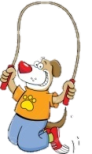 EA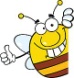 Die direkte Rede anwenden 2EAZT S. 28 / Nr. 10, 11Die direkte Rede anwenden 2EAZT S. 28 / Nr. 12, 13ErzählperspektivenEAZT S. 29 / Nr. 14, 15